POWER 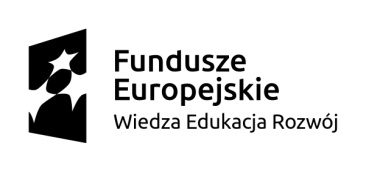 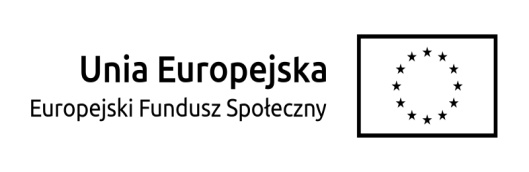 Dokumenty do pobrania    Zgoda rodziców.docx     regulamin_mobilnośc      kwestionariusz_mobilnyCzym jest program POWERProjekt „Ponadnarodowa mobilność uczniów i absolwentów oraz kadry kształcenia zawodowego﻿” ﻿ jest realizowany w IV osi priorytetowej Innowacje społeczne i współpraca ponadnarodowa, Działanie 4.2 Programy mobilności ponadnarodowej﻿ w ramach Programu Operacyjnego Wiedza Edukacja Rozwój 2014-2020 (PO WER).W praktyce Fundacja Rozwoju Systemu Edukacji realizując projekt ze środków PO WER dofinansowała projekty, które przeszły pozytywnie procedurę selekcji: ocenę formalną i merytoryczną w programie Erasmus+ Kształcenie i Szkolenia Zawodowe, Akcja 1 Mobilność edukacyjna w konkursie w latach 2017 i 2018, ale nie zostały zaakceptowane do realizacji ze względu na wyczerpanie środków finansowych na ten cel. Projekty są realizowane na zasadach programu Erasmus+ ale dofinansowane ze środków PO WER.Nasza szkoła korzysta z dofinansowania w ramach programu w sektorze obejmującym kształcenie i szkolenie zawodowe, akcja 1: mobilność edukacyjna.
Dzięki programowi uczniowie naszego technikum oraz zasadniczej szkoły zawodowej mogą zdobyć praktyczne doświadczenie zawodowe za granicą oraz podwyższać swoje umiejętności językowe.
Uczniowie mogą podjąć staż w przedsiębiorstwie, instytucji publicznej lub organizacji pozarządowej, a także centrum kształcenia lub szkolenia zawodowego. Mobilność ma im ułatwić przejście z etapu nauki do zatrudnienia.
Wyjazd trwa 4 tygodnie. Integralną częścią staży są przygotowania w postaci zajęć językowych oraz kulturowo-pedagogicznych.
W ramach projektu „Kontynuacja praktyk zawodowych w Turyngii dla młodych budowlańców” 18 uczniów naszej szkoły (3 grupy po 6 osób) ma okazję odbyć miesięczne praktyki zawodowe w Niemczech.
W ramach uznania nabytych przez uczniów kwalifikacji otrzymają oni:Europass-Mobilność przygotowany przez szkołę. Zawierać on będzie zestawienie (w języku polskim i niemieckim) czynności wykonywanych przez młodzież na stażu w Niemczech. Dokument ten może być bardzo przydatny w poszukiwaniu pracy w Polsce i w krajach Unii Europejskiej.Certyfikat wystawiony przez instytucję pośredniczącą w organizowaniu praktyk na terenie Niemiec w porozumieniu z pozostałymi partnerami przyjmującymi naszych uczniów. Udokumentowany na nim będzie pobyt na stażu, ocena z praktyki wystawiona w oparciu o opinię pracodawców oraz ocena przedstawiciela Siegmundsburger Haus Werraquelle GmbH w Siegmundsburg – instytucji pośredniczącej w organizowaniu miejsc praktyk dla naszych uczniów na terenie Niemiec oraz świadczącej m.in. usługi hotelowo-gastronomiczne.Oprócz wzbogacenia wiedzy i doświadczeń związanych z przyszłym zawodem, udział w projekcie pozwoli naszym uczniom poszerzyć kompetencje mentalne i międzykulturowe, zdobyć nowe doświadczenia, poznać ciekawych ludzi, nauczyć się samodzielności i odpowiedzialności.